									Name_____________________									Due Date__________________									Hour______________________Unit 2 Exam Prep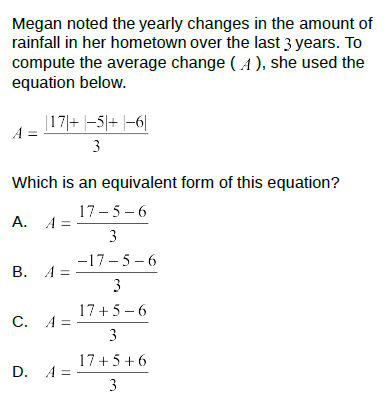 2.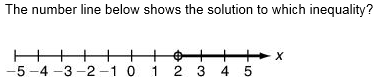 3x – 5 < 15 – 3x > 13x + 7 > 17 - 3x < 13.  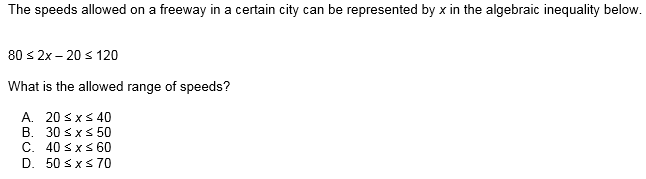 4.  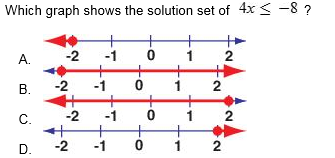 5.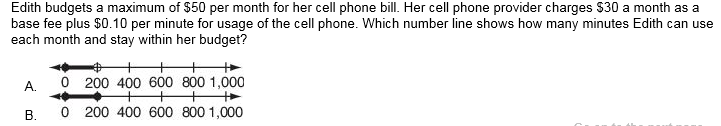 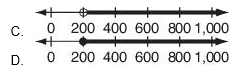 6.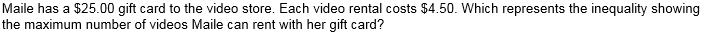  4.50x ≤ 254.50x ≥ 254.50x = 2525 ÷ 4.507.  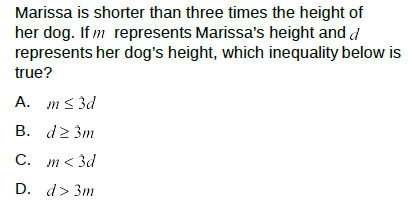 8.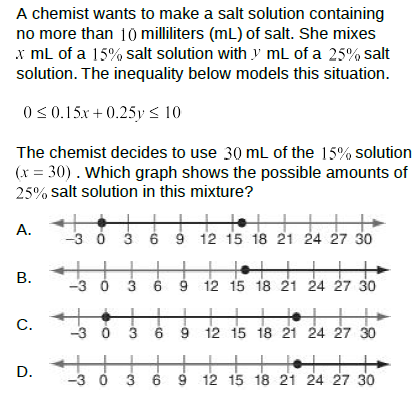 9.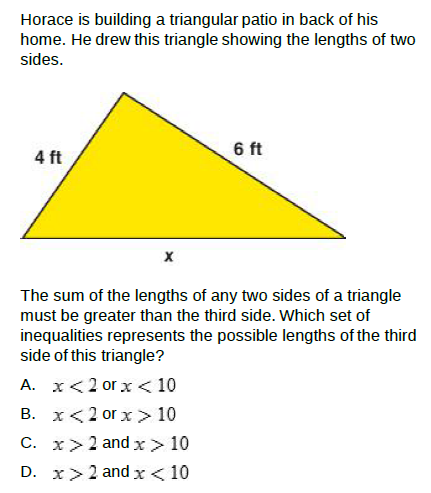 10.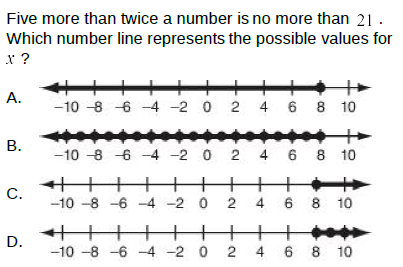 11.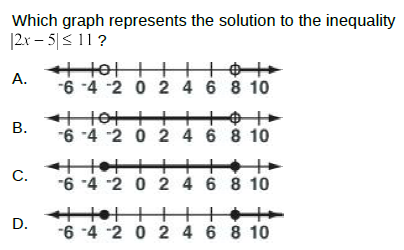 12.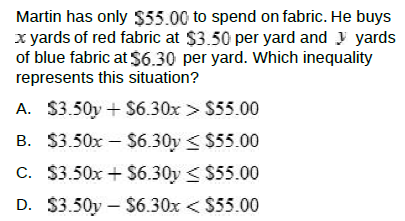 13.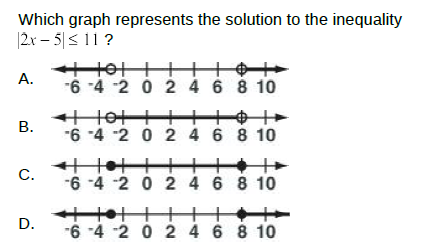 14.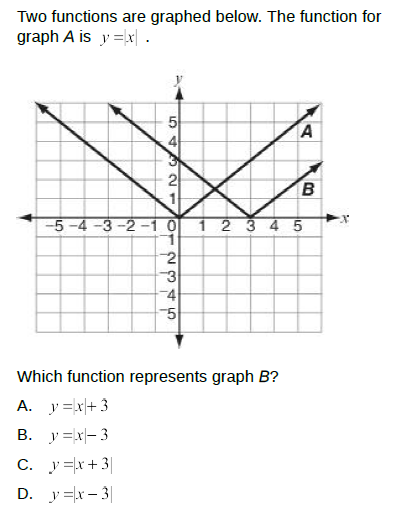 15.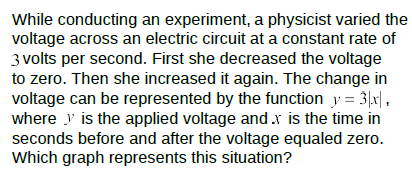 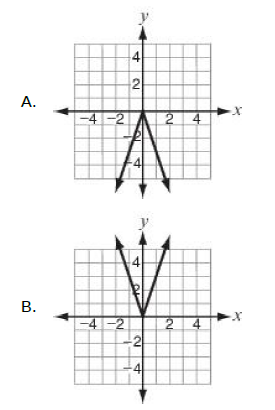 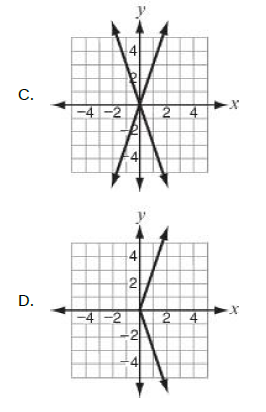 